Summer Student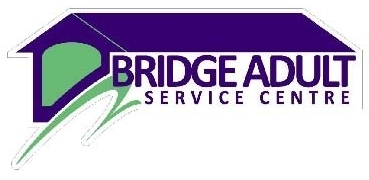 Bridge Adult Service CentreAmherst NSThe Bridge Adult Service Centre is a non-profit organization that provides training, skills development and vocational services for adults with intellectual disabilities. Services such as Bargains at the Bridge (thrift store), the Bridge Laundry service and assembly line contract work, provide meaningful work and enhances the skills of our clients. These revenue generating programs aim to enhance the lives of our clients and promote inclusion.Job Description:  To teach and supervise intellectually challenged individuals in our Laundry Service to ensure all tasks are completed correctly on a daily basis. To assist and support the clients in dealing with the customers. To work with cash and complete simple book keeping on a daily basis. To be supportive of clients.Daily supervision, training and mentoring is provided by the fully trained, experienced, permanent, full time staff. Staff will meet individually with student once a week to discuss how they are doing.Requirements and Qualifications:Must be attending and returning to school.Completed first year of post-secondary education.Provide supporting documents that they are returning to school.Wage:  $13.85/hour and it is 35 hours a week for 12 weeksHow to Apply: Email b.workshop@ns.sympatico.ca     Closing Date: May 20, 2019We thank all candidates for their interest, however, only those selected for an interview will be contacted.